Sie wurden uns als Referenzperson des unten aufgeführten Unternehmers angegeben. Wir bitten Sie um Beurteilung dieser Firma bezüglich des nachstehenden Referenzobjektes. 
Vielen Dank für das Ausfüllen des Fragebogens.Referenzabfrage für DienstleisterAuskunfts-Firma:Ansprechpartner:E-MailPlanungsbüro:Referenzobjekt:Projektleiter:Bauleiter:Leistungsumfang des Objektes:(was wurde etwa ausgeführt)Ungefähres Auftragsvolumen des Objektes:CHF      CHF      CHF      CHF      CHF      Beurteilung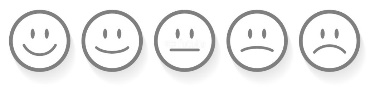 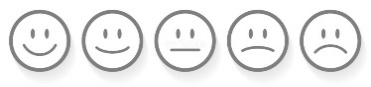 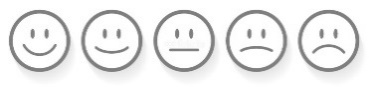 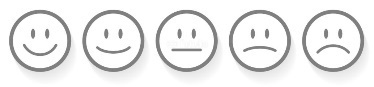 Angaben zur Projektleitung (Personenbezogen)FachkompetenzErreichbarkeit / PräsenzPersönliche OrganisationUmgangsformenAusführungFunktionalität der PlanungQualität der AusführungHaben sich die vom Büro gewählten Materialien bewährtEngagement bei der MängelerledigungOrganisationEinhaltung von TerminenKostenmanagementQualität des BauablaufsQualität des InformationsflussesQualität der ProtokolleGesamtbeurteilungWie beurteilen Sie das Büro generell?Würden Sie wieder mit dem Büro zusammenarbeiten?Sonstiges / BemerkungenOrt / Datum:      
Die unterzeichnende Person bestätigt die Richtigkeit der Angaben.Unterschrift:      Unterschrift:      Unterschrift:      Unterschrift:      Unterschrift:      